Primary 2 Learning PlanTerm 1A  	September –October 2017Topic: Nursery Rhymes and Fairy Tales/ AutumnReadingWritingTalking & ListeningLiteracy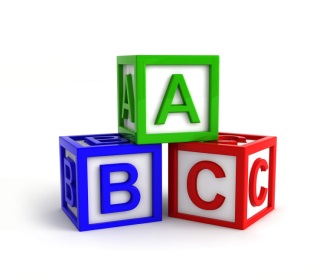 Use reading strategies to read and understand.Read simple stories and poems independently Transfer knowledge and understanding of sounds taught when reading and writing.See and hear word simultaneously through shared reading and writing. Investigate and use new words from reading and shared experiences.Investigate and use words linked to cross-curricular topics of myself.Know and understand the terms ‘story/narrative’, ‘character’ and setting’.Learn about rhyme Recognise full stops and capital letters when reading and name these correctlyDistinguish between fiction and non-fiction texts Recognise full stops and capital letters when reading and name them correctly.Read on sight other familiar words in context, e.g. children’s names.Choose independently what to write about, plan and follow it through –news, play etc.Check written work for sense.Know the purpose of captions e.g. labels around the school. Write captions for their own work, e.g. for display, in class booksMake simple lists for a range of purposes, e.g. to plan, remind, request, etcWrite and draw labels for everyday classroom use, e.g. in role-play area, for equipmentWrite captions and simple sentences and to re-read, recognising whether or not they make sense, e.g. missing words, wrong word orderRetell familiar stories.speak clearly and audibly with confidence.listen with enjoyment and respond to stories, rhymes, poems and songs, plays, assembly etcNumberMeasuresShape and Space Handling DataNumeracy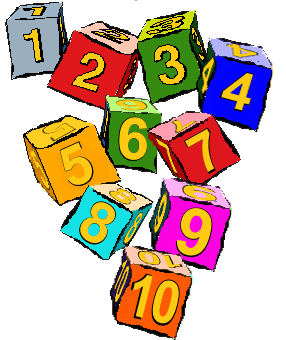 count, read, recognise and write within 20Touch count sets of objects within 20 and make a sets within 20.Combine two sets to find a total, within 20.Mentally add 1, 2, 0 to any number, answers within 10.Subtract practically within 5. Recognise 1p, 2p, 5p,10p coins.Use 1p/2p coins in shopping activities –buy 2 items at a time (total within 10).Use more refined mathematical language when comparing objectsa: for length: e.g. a little bit longer (shorter) than, a lot longer (shorter) than.b: for weight: a little bit heavier (lighter) than, a lot heavier (lighter) than.c: when comparing containers for capacity: e.g. holds a little bit more (less) than, holds a lot more (less) than.d:for area: e.g. a little bit larger (smaller) area than, a lot larger (smaller) area than.Develop an understanding of the passing of time through practical activitiesUse one criterion sorting diagrams (e.g. Tree, Venn, Carroll) to sort and group 2D shapes, 3D shapes and mixed sets of 2D and 3D shapes according to their properties.Use everyday language to describe position, direction and movement (e.g. under, beside, towards, away from, quickly, slowly etc).Use given one criterion Tree and Venn Diagrams to sort for negation, explaining completed diagram (e.g. stating how many toy animals  did not have horns).Contribute towards simple class pictographs (e.g. by placing own picture to indicate how they come to school), explaining why they placed their picture in a particular place.Interpret completed pictograph.ProcessesSelect appropriate materials and equipment for a task through an understanding of their special characteristics.Choose and use appropriate number operations and ways of calculating in a wide range of contexts.Suggest the information needed to carry out a task, how to obtain the information and ways to record it.Ask questions to clarify information.Discuss and respond to open-ended questions.Present findings in an appropriate way.Begin to talk about how they carried out a task.Review own way of working with (teacher/peers). Consider alternative ways of working (with teacher/peers).Check accuracy of own work (with teacher/peers).ProcessesSelect appropriate materials and equipment for a task through an understanding of their special characteristics.Choose and use appropriate number operations and ways of calculating in a wide range of contexts.Suggest the information needed to carry out a task, how to obtain the information and ways to record it.Ask questions to clarify information.Discuss and respond to open-ended questions.Present findings in an appropriate way.Begin to talk about how they carried out a task.Review own way of working with (teacher/peers). Consider alternative ways of working (with teacher/peers).Check accuracy of own work (with teacher/peers).ProcessesSelect appropriate materials and equipment for a task through an understanding of their special characteristics.Choose and use appropriate number operations and ways of calculating in a wide range of contexts.Suggest the information needed to carry out a task, how to obtain the information and ways to record it.Ask questions to clarify information.Discuss and respond to open-ended questions.Present findings in an appropriate way.Begin to talk about how they carried out a task.Review own way of working with (teacher/peers). Consider alternative ways of working (with teacher/peers).Check accuracy of own work (with teacher/peers).ProcessesSelect appropriate materials and equipment for a task through an understanding of their special characteristics.Choose and use appropriate number operations and ways of calculating in a wide range of contexts.Suggest the information needed to carry out a task, how to obtain the information and ways to record it.Ask questions to clarify information.Discuss and respond to open-ended questions.Present findings in an appropriate way.Begin to talk about how they carried out a task.Review own way of working with (teacher/peers). Consider alternative ways of working (with teacher/peers).Check accuracy of own work (with teacher/peers).